Saturday 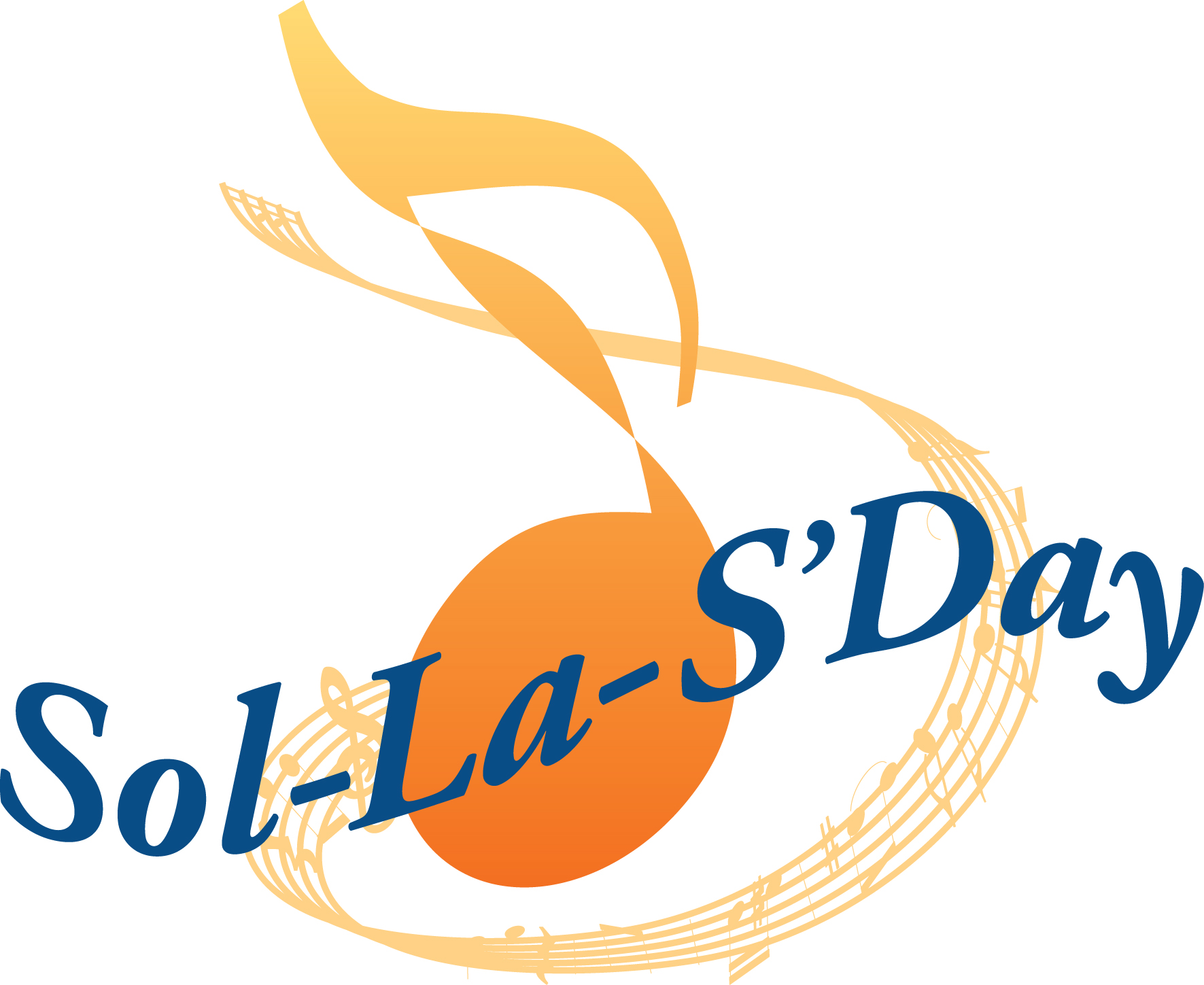 February 6 2021 Welcome to our SING-ALONG!When: ________Where: ________ GOOD MEMORIES & GOOD MUSIC!!SOL-LA-S’DAY’s 17th edition is taking place across the province, throughout Canada and around the world. COME AND JOIN US!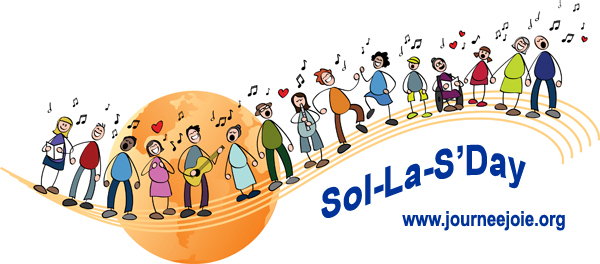 